Supplement 1: figure 1-6 and table 1-3Figure 1. Clinical appearance, laboratory result, and empirical treatment of a hospitalized Melioidosis patient at a tertiary hospital in Yogyakarta, July 2015Figure 2. Clinical appearance, laboratory result, and empirical treatment of a hospitalized Meliioidosis patient at a tertiary hospital in Yogyakarta,August 2015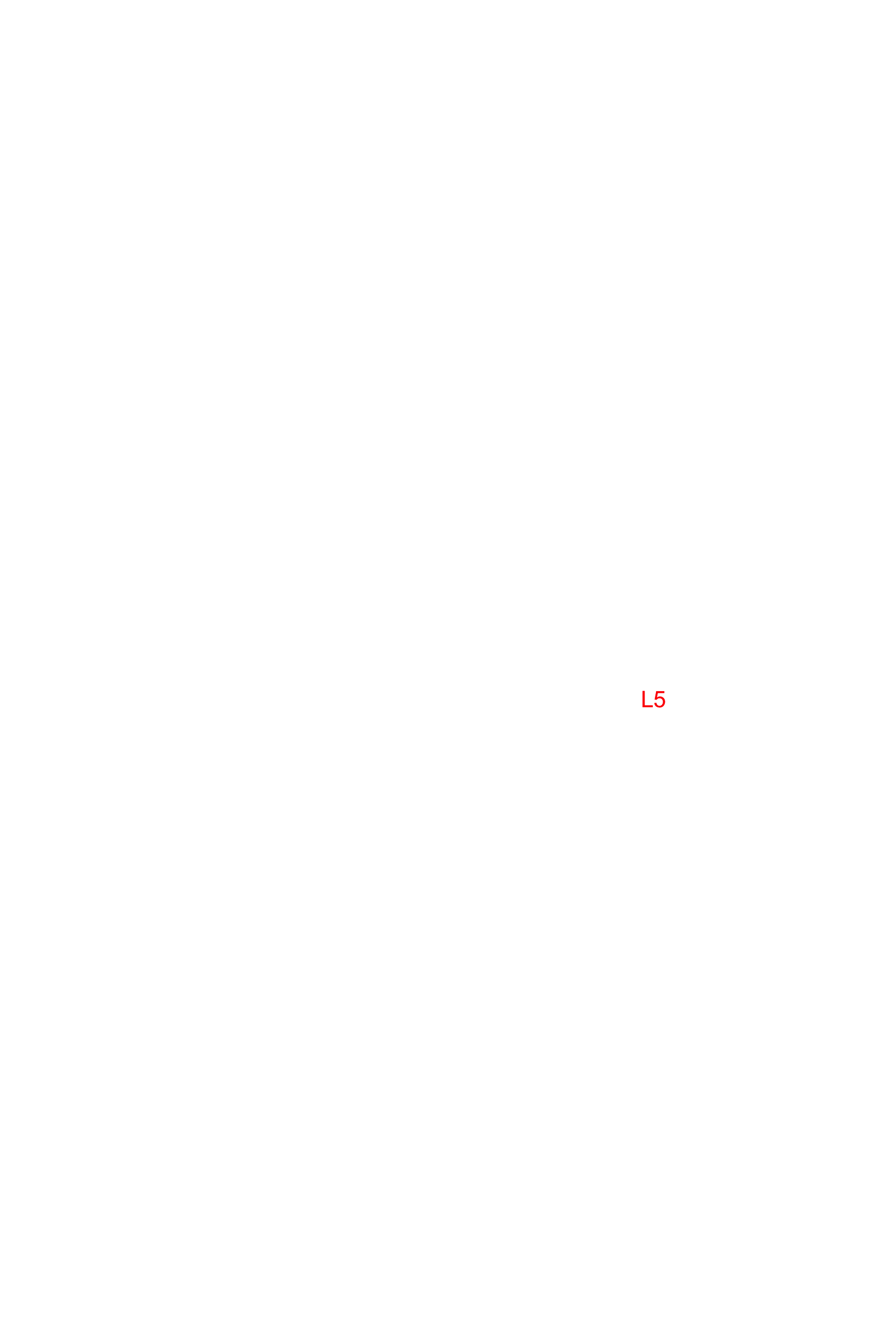 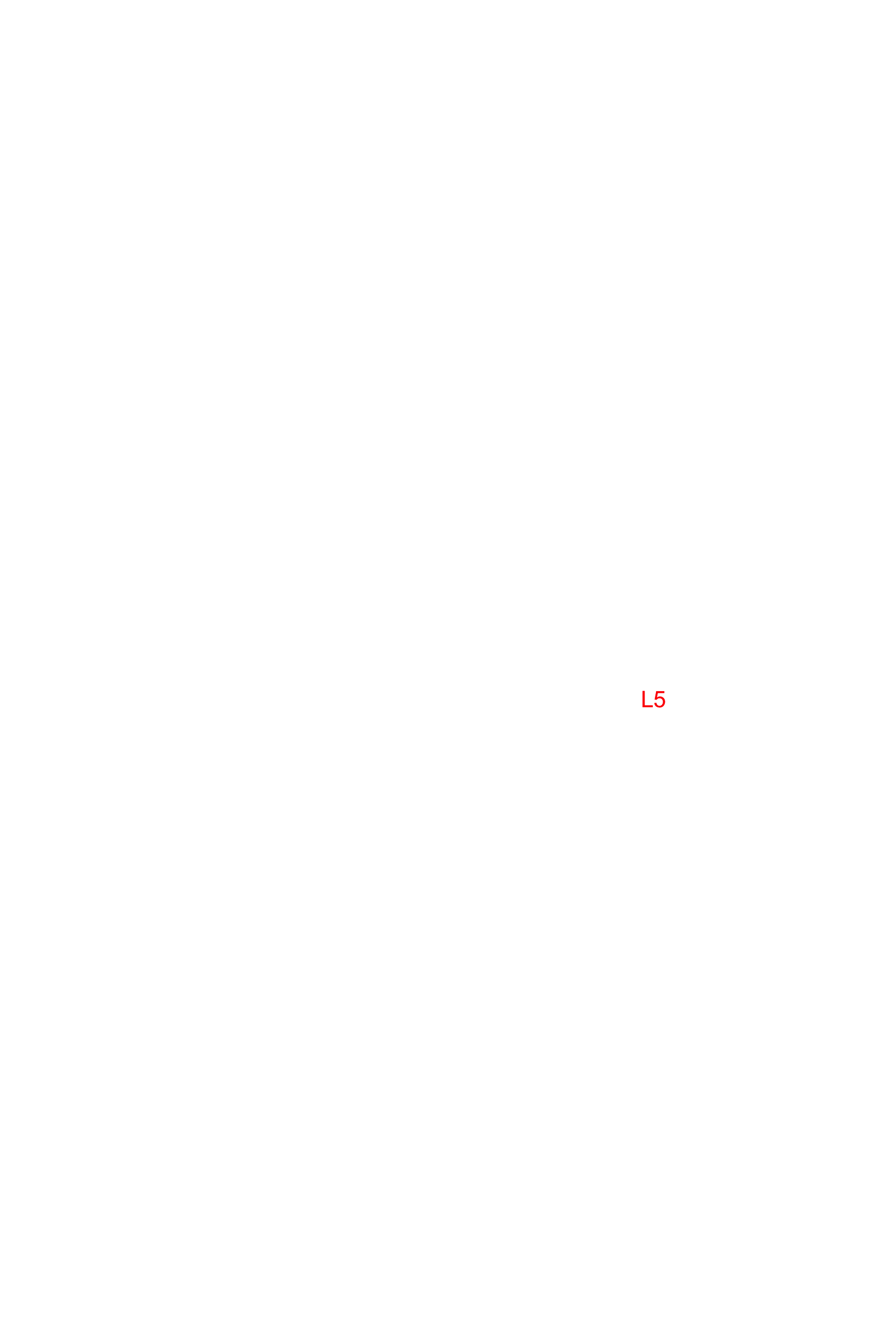 Figure 3. Clinical appearance, laboratory result, and empirical treatment of a hospitalized Meliioidosis patient at a tertiary hospital in Yogyakarta, September 2015Figure 4. Clinical appearance, laboratory result, and empirical treatment of a hospitalized Meliioidosis patient at a tertiary hospital in Yogyakarta, October 2015Figure 5. Clinical appearance, laboratory result, and empirical treatment of a hospitalized Meliioidosis patient at a tertiary hospital in Yogyakarta, November 2015Figure 6. Clinical appearance, laboratory result, antibiotics treatment of a Meliioidosis patient during the hospitalization at ICU of a tertiary hospital in Yogyakarta, December 2019Table 1. laboratory result  of the melioidosis case on 21 July 2015Table 2.  Culture result of a Melioidosis patient during 130 days hospitalization at a tertiary hospital in Yogyakarta (23 July- 2 December 2015)Table 3.  Antimicrobial susceptibility of Burkholderia pseudomallei identified from the wound base of the Melioidosis caseSupplement 2: Figure 7-8Figure 7. Chest Doppler USG, July, 30, 2019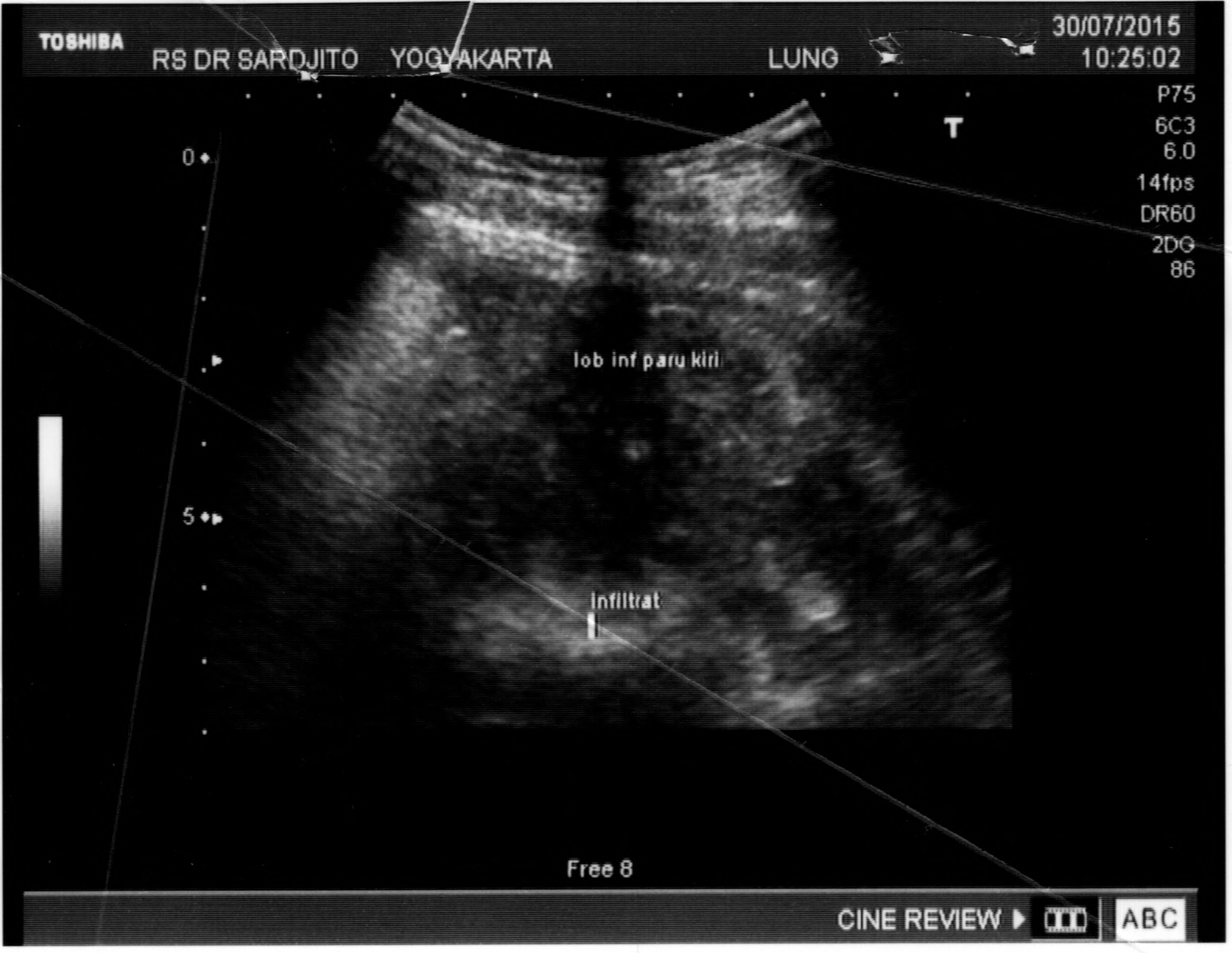 Figure 8.  Abdominal Doppler USG, July, 30 2019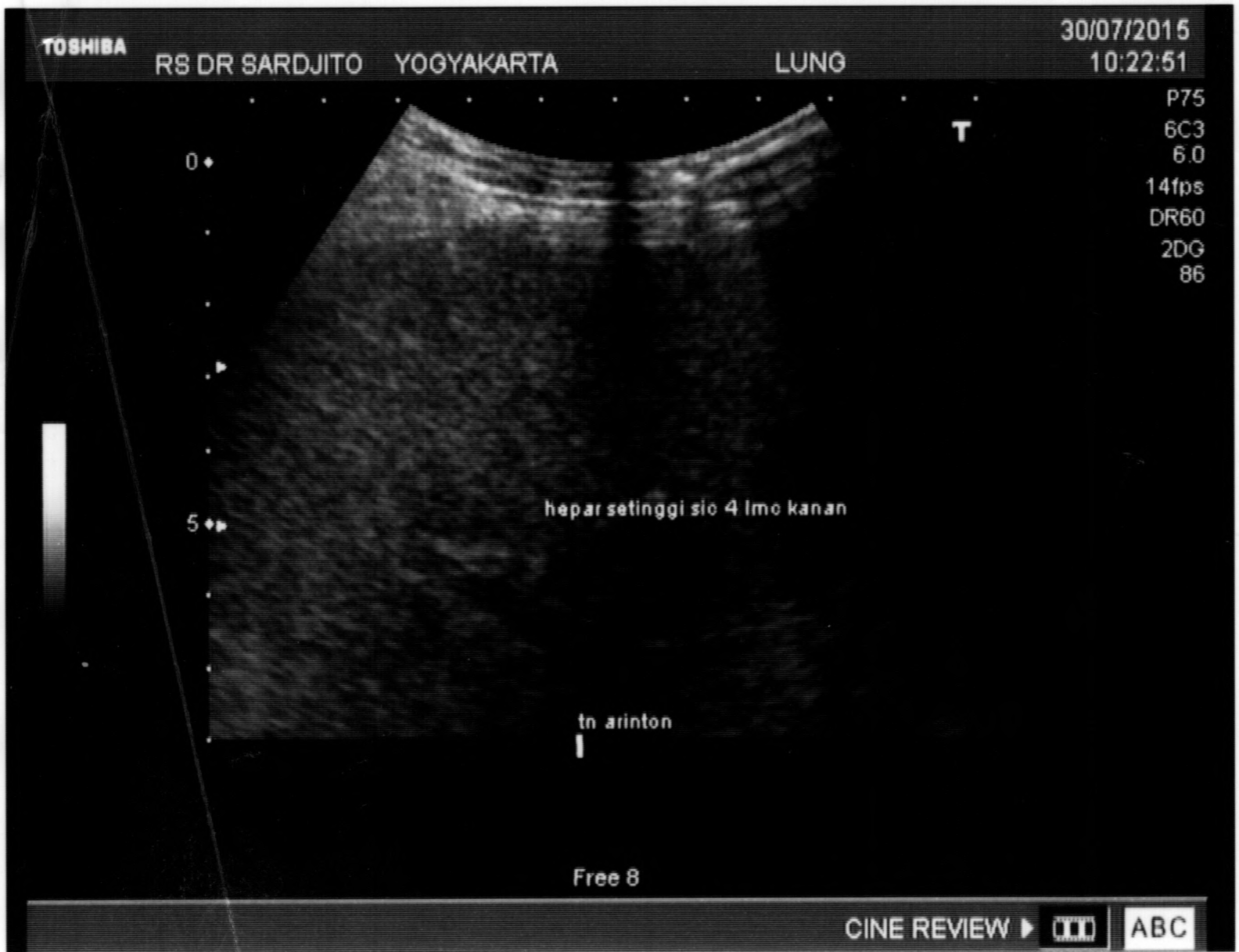 Supplement 3: Figure 9-10Figure 9. Chest X Ray of the melioidosis case taken on Sep, 11th  2015revealed a pneumonia on both sides of the lung, 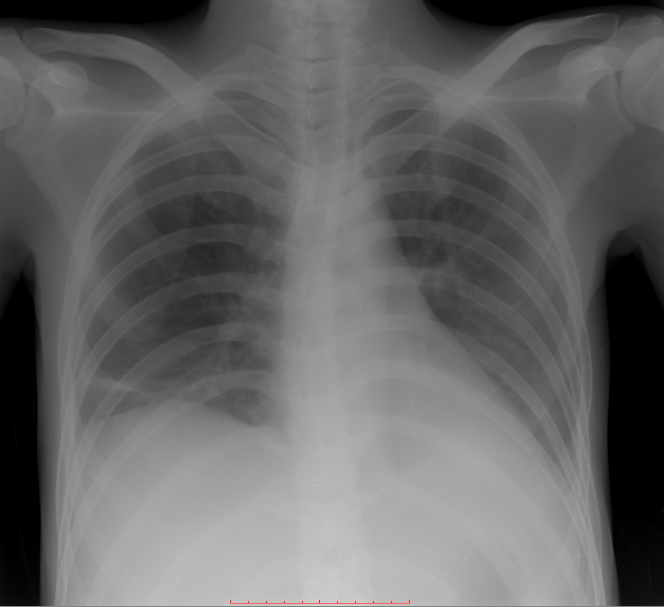 Figure 10. MSCT-Scan of the melioidosis case, taken on Aug, 7th  2015, Slide: Splenic Artery(A) Pancreas tail. The MSCT-scan shows pancreas destruction, and adhesion of the intraabdominal organs.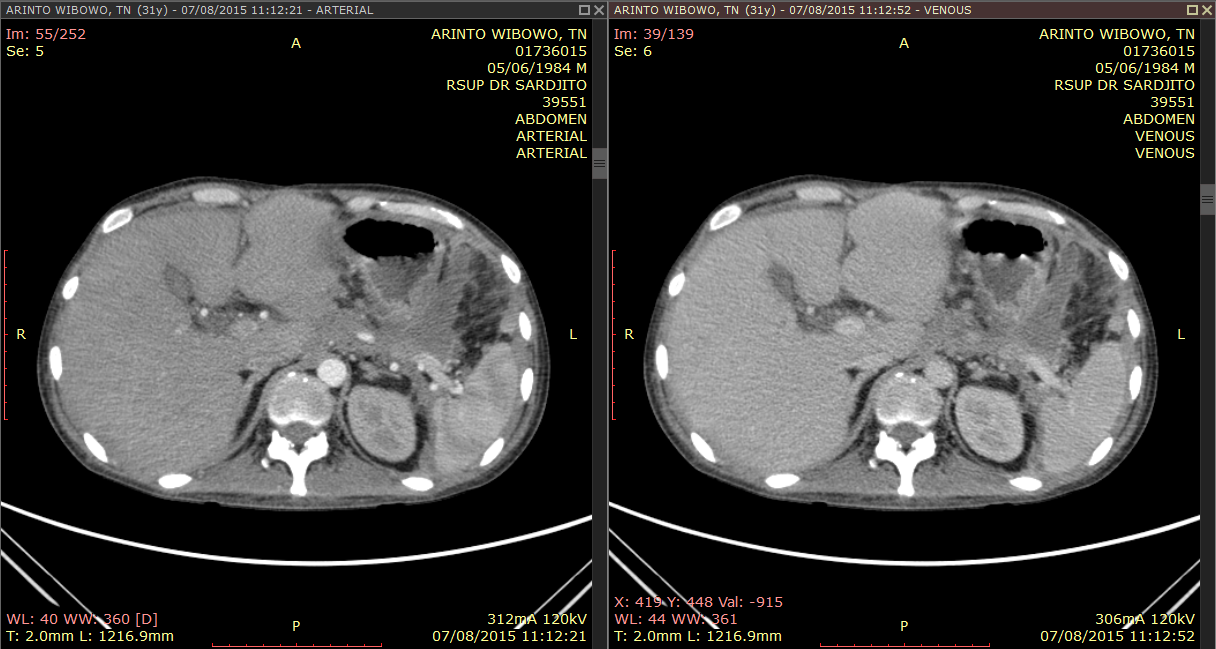 Laboratory examinationresultLeucocyte27,000/ μlNeutrophil84.4%Lymphocyte7.1%Monocyte8.4%Eusinophil0Basophil0.1%Thrombocyte415,000/ μlHaemoglobin7.2 g/dlBUN13.4Creatinine1.44Blood Glucose114 g/dlAmilase1.76Lipase 180121Albumin1.68 SGOT35SGPT9NoDate MaterialResultL123 Jul 15Blood (2 sites)NegativeL227 Jul 15Blood  (2 sites)NegativeL303 Aug 15PusNegativeL412 Aug 15PusEscherichia Coli, ESBL + (contamination)L512 Aug 15Blood  (2 sites)NegativeL616 Aug 15Blood  (2 sites)NegativeL724 Aug 15Blood  (2 sites)NegativeL825 Aug 15UrineNegativeL929 Aug 15SputumStreptococciL1012 Oct 15Blood (2 sites)NegativeL1127 Oct 15Blood (2 sites)NegativeL1203 Nov 15PusNegativeL1311 Nov 15Blood (1 sites)NegativeL1415 Nov 15Blood (2 sites)NegativeL1520 Nov  15Wound swabEnterobacter cloacaeKlebsiella oxytocaBurkholderia pseudomalleiPseudomonas putidaAntibioticsResultAmikacinSensitiveAmoxy-ClavResistantAmpicillinResistantEritromycinResistantGentamycinResistantLevofloxacinResistantChloramphenicolResistantMeropenemSensitivePenicillinResistantCefepimeResistantCefiximeResistantCeftriaxoneResistantCefuroximeResistantCiprofloxacineResistantSulfametoxazoleResistantTetracyclineNot Done